Przeczytaj wyrazy, znajdź na obrazku i pokoloruj. 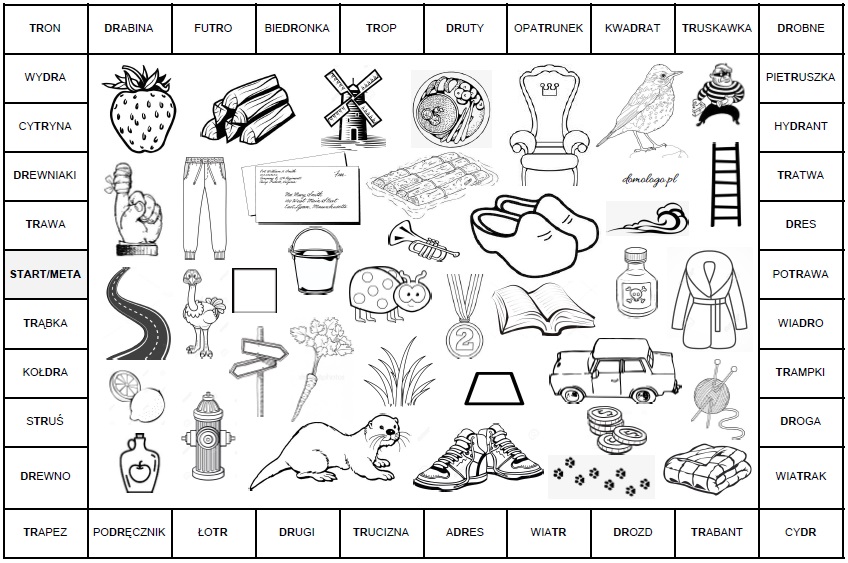 